EDUCATIONWake Forest University, Winston-Salem, NC                                                             2014 - 2021Ph.D. in BiologyExamined environmental and individual predictors of the foraging behavior of Nazca boobies (Sula granti) at Isla Española, Galápagos, Ecuador. Kenyon College, Gambier, OH                                                                                     2005 - 2009B.A. in Biology, Concentration in Environmental Studies. GPA: 3.49/4.00Kenyon College Merit List                                                                                             2005 - 2009SIT Study Abroad, Ecuador: Comparative Ecology and Conservation                  Jan. - May 2008FELLOWSHIPS/GRANTS/AWARDSRunner-Up Best Student Oral Award, Waterbird Society 45th Annual Meeting                       2021Vecellio Fund for Graduate Research, Wake Forest University ($300)                                    2021  Elton C. Cocke Travel Fund, Wake Forest University ($110)                                                  2021Outstanding Graduate Teaching Award                                                                                     2021National Science Foundation Graduate Research Fellowship ($138,000)                 2016 - PresentAAAS Mass Media Fellowship: National Geographic                                                             2019Runner-Up Best Student Oral Award, Pacific Seabird Group 46th Annual Meeting                2019Elton C. Cocke Travel Fund, Wake Forest University ($900)                                                  2019Student Travel Award, Pacific Seabird Group Conference ($600)                                           2019Vecellio Fund for Graduate Research, Wake Forest University ($1,500)                                 2018  Elton C. Cocke Travel Fund, Wake Forest University ($1700)                                                2018Alumni Student Travel Award, Wake Forest University ($300/year)                            2015 - 2017 Best Student Poster Award, Pacific Seabird Group 44th Annual Meeting                                 2017Vecellio Fund for Graduate Research, Wake Forest University ($1,350)                                 2017  Elton C. Cocke Travel Fund, Wake Forest University ($725)                                                  2017 Vecellio Fund for Graduate Research, Wake Forest University ($1,000)                                 2016Elton C. Cocke Travel Fund, Wake Forest University ($500)                                                  2016Student Research Grant, Animal Behavior Society ($1,000)                                                    2016Student Membership Award, American Ornithologists’ Union ($30)                                       2016Vecellio Fund for Graduate Research, Wake Forest University ($1,224)                                 2015      National Science Foundation Graduate Research Fellowship, Honorable Mention                  2015                       RESEARCH EXPERIENCESenior Research Scientist, University of Wyoming, Laramie, WY                                      Present Doctoral Research, Wake Forest University, Winston Salem, NC                                2014 - 2021  Field Operations Coordinator, USFWS, Pacific Reefs NWRC, Honolulu, HI      June - Aug. 2014                                   Crew Leader, USFWS, Pacific Reefs NWRC, Johnston Atoll                       Oct. 2013 - May 2014Field Technician, USFWS, Maine Coastal Islands NWR, Seal Island, ME          Aug. - Sept. 2013                                       Supervisor, Project Puffin, Seal Island, ME	                                               May - Aug. 2012, 2013 Field Assistant, The Corridor Project, Savannah River Site, SC                           Feb. - April 2013 Field Technician, Northern Saw-whet Owl Program, PA                                       Oct. - Nov. 2012                                                                                                  Supervisor, Project Puffin, Stratton Island, ME                                                     Aug. - Sept. 2012Field Assistant, Española Island, Galápagos, Ecuador                                   Oct. 2011 - Jan. 2012  Resident Intern, Project Puffin, Stratton Island, ME                                              Aug. - Sept. 2011 Resident Intern, Project Puffin, Seal Island, ME                                                    May - Aug. 2011                                                                                                        Field Assistant, Kirtland’s Warbler Project, Eleuthera, The Bahamas          Nov. 2010 - May 2011Field Technician, Monarch Monitoring Project, Cape May, NJ                             Sept. - Oct. 2010Field Technician, Colorado Natural Heritage Program (CNHP), CO                     July - Aug. 2010Intern, Ecology of Bird Loss Project, Mariana Islands                                 Sept. 2009 - June 2010Field Assistant, McLaughlin Natural Reserve, CA                                                 July - Sept. 2009Head Research Assistant, Kenyon College, OH                                                      May - July 2009                                                                                                       Field Assistant, Summer Science Scholars Program, Kenyon College, OH           May - July 2008Field Assistant, Tiputini Biodiversity Station, Ecuador                                                    Apr. 2008Intern, Maine State Government Summer Internship, Augusta, ME                      May - Aug. 2007SCIENTIFIC PUBLICATIONS*Prior to 2022, publications listed under Howard, J. L.Calaor, J. J. M., Cook, E., McKee, J. L., Hooshiar, E., Miller, R. and Rogers, H. S. Context influences the role of birds in pest control: The interactive effects of agricultural crop and farm. Pacific Science. 2024; 77(4): 429–440. https://doi.org/10.2984/77.4.5McKee, J. L., Tompkins E. M., Estela, F. E., and Anderson, D. J. Age effects on Nazca booby foraging performance are largely constant across variation in the marine environment: Results from a 5-year study in Galápagos. Ecol Evol. 2023; 13:e10138. Featured on cover. https://doi.org/10.1002/ece3.10138Nourani, E., Safi, K., de Grissac, S., Anderson, D. J., Cole, N. C., Fell, A., Grémillet, D., Lempidakis, E., Lerma, M., McKee, J. L., Pichegru, L., Provost, P., Rattenborg, N. C., Ryan, P. G., Santos, C. D., Schoombie, S., Tatayah, V. Weimerskirch, H., Wikelski, M., and Shepard, E. L. C. Seabird morphology determines operational wind speeds, tolerable maxima, and responses to extremes. Current Biology. 2023. https://doi.org/10.1016/j.cub.2023.01.068Nourani, E., Safi, K., de Grissac, S., Anderson, D. J., Cole, N. C., Fell, A., Grémillet, D., Lempidakis, E., Lerma, M., McKee, J. L., Pichegru, L., Provost, P., Rattenborg, N. C., Ryan, P. G., Santos, C. D., Schoombie, S., Tatayah, V. Weimerskirch, H., Wikelski, M., and Shepard, E. L. C. Extreme tolerable winds for seabirds are determined by morphology.  bioRxiv. 2023. https://doi.org/10.1101/2022.05.02.490292Howard, J. L., Tompkins, E.M., and Anderson, D.J. Effects of age, sex, and ENSO phase on foraging and flight performance in Nazca boobies. Ecol Evol. 2021; 11: 4084–4100. https://doi.org/10.1002/ece3.7308TECHNICAL PUBLICATIONS*Prior to 2022, publications listed under Howard, J. L.Kauffman, M., Lowrey, B., Beaupre, C., Bergen, S., Bergh, S., Blecha, K., Bundick, S., Burkett, H., Cain, J.W., III, Carl, P., Casady, D., Class, C., Courtemanch, A., Cowardin, M., Diamond, J., Dugger, K., Duvuvuei, O., Ennis, J.R., Flenner, M., Fort, J., Fralick, G., Freeman, I., Gagnon, J., Garcelon, D., Garrison, K., Gelzer, E., Greenspan, E., Hinojoza-Rood, V., Hnilicka, P., Holland, A., Hudgens, B., Kroger, B., Lawson, A., McKee, C., McKee, J.L., Merkle, J.R., Mong, T.W., Nelson, H., Oates, B., Poulin, M.-P., Reddell, C., Ritson, R., Sawyer, H., Schroeder, C., Shapiro, J., Sprague, S., Steiner, E., Steingisser, A., Stephens, S., Stringham, B., Swazo-Hinds, P.R., Tatman, N., Wallace, C.F., Whittaker, D., Wise, B., Wittmer, H.U., and Wood, E., 2024, Ungulate migrations of the Western United States, volume 4: U.S. Geological Survey Scientific Investigations Report 2024–5006, 86 p., https://doi.org/ 10.3133/ sir20245006. Kauffman, M.J., Lowrey, B., Beaupre, C., Bergen, S., Bergh, S., Blecha, K., Cain, J.W., Carl, P., Casady, D., Class, C., Courtemanch, A., Cowardin, M., Diamond, J., Dugger, K., Duvuvuei, O., Fattebert, J., Ennis, J.R., Flenner, M., Fort, J., Fralick, G., Freeman, I., Gagnon, J., Garcelon, D., Garrison, K., Gelzer, E., Greenspan, E., Hinojoza-Rood, V., Hnilicka, P., Holland, A., Hudgens, B., Kroger, B., Lawson, A., McKee, C., McKee, J.L., Merkle, J., Mong, T.W., Nelson, H., Oates, B., Poulin, M.-P., Reddell, C., Riginos, C., Ritson, R., Sawyer, H., Schroeder, C., Shapiro, J., Sprague, S., Steingisser, A., Stephens, S., Stringham, B., Swazo-Hinds, P.R., Tatman, N., Turnock, B., Wallace, C.F., Whittaker, D., Wise, B., Wittmer, H.U., and Wood, E., 2024, Ungulate migrations of the western United States, volume 4: U.S. Geological Survey data release, https://doi.org/ 10.5066/ P9SS9GD9. Kauffman, M. J., Lowrey, B., Berg, J., Bergen, S., Brimeyer, D., Burke, P., Cufaude, T., Cain, J. W., Cole, J., Courtemanch, A., Cowardin, M., Cunningham, J., DeVivo, M., Diamond, J., Duvuvuei, O., Fattebert, J., Ennis, J., Finley, D., Fort, J., Fralick, G., Freeman, E., Gagnon, J., Garcia, J., Gelzer, E., Graham, M., Gray, J., Greenspan, E., Hall, E., Hendricks, C., Holland, A., Holms, B., Huggler, K., Hurley, M., Jeffreys, E., Johnson, A., Knox, L., Krasnow, K., Lockyer, Z., Manninen, H., McDonald, M., McKee, J. L., Meacham, J., Merkle, J., Moore, B., Mong, T. W., Nielsen, C., Oates, B., Olson, K., Olson, D., Olson, L., Pieron, M., Powell, J., Prince, A., Profitt, K., Reddell, C., Riginos, C., Ritson, R., Robatcek, S., Roberts, S., Sawyer, H., Schroeder, C., Shapiro, J., Simpson, N., Sprague, S., Steingisser, A., Tatman, N., Turnock, B., Wallace, C., and Wolf, L., 2022, Ungulate migrations of the western United States, volume 3: Geological Survey Scientific Investigations Report 2022–5088, 114 p. https://doi.org/10.3133/sir20225088Kauffman, M. J., Lowrey, B., Berg, J., Bergen, S., Brimeyer, D., Burke, P., Cufaude, T., Cain, J.W., Cole, J., Courtemanch, A., Cowardin, M., Cunningham, J., DeVivo, M., Diamond, J., Duvuvuei, O., Fattebert, J., Ennis, J., Finley, D., Fort, J., Fralick, G., Freeman, E., Gagnon, J., Garcia, J., Gelzer, E., Graham, M., Gray, J., Greenspan, E., Hall, E., Hendricks, C., Holland, A., Holms, B., Huggler, K., Hurley, M., Jeffreys, E., Johnson, A., Knox, L., Krasnow, K., Lockyer, Z., Manninen, H., McDonald, M., McKee, J. L., Meacham, J., Merkle, J., Moore, B., Mong, T. W., Nielsen, C., Oates, B., Olson, K., Olson, D., Olson, L., Pieron, M., Powell, J., Prince, A., Profitt, K., Reddell, C., Riginos, C., Ritson, R., Robatcek, S., Roberts, S., Sawyer, H., Schroeder, C., Shapiro, J., Simpson, N., Sprague, S., Steingisser, A., Tatman, N., Turnock, B., Wallace, C., and Wolf, L., 2022, Ungulate migrations of the western United States, volume 3: U.S. Geological Survey data release. https://doi.org/10.5066/P9LSKEZQ.Howard, J. L. Johnston Atoll National Wildlife Refuge Weekly Situation Reports #173 – 197, 2013–2014, U.S. Fish and Wildlife Service.Howard, J. L. and Chalfant, J. L. Seal Island National Wildlife Refuge 2013 Post-Season Report, 2013, U.S. Fish and Wildlife Service.Howard, J. L. Seal Island National Wildlife Refuge 2013 Season Report, 2013, USFWS.Howard, J. L. Stratton Island 2012 Post-Season Report, 2012, U.S. Fish and Wildlife Service.Howard, J. L. Seal Island National Wildlife Refuge 2012 Season Report, 2012, U.S. Fish and Wildlife Service.Gutowsky, S. E. and J. L. Howard. Seal Island National Wildlife Refuge 2011 Season Report, 2011, U.S. Fish and Wildlife Service.CONFERENCE PRESENTATIONS*Prior to 2022, presentations listed under Howard, J. L.McKee, J. L., & D. J. Anderson. Diving performance varies with age and sex in a plunge-diving seabird. 49th Annual Meeting Pacific Seabird Group; 2022 Feb 22-25; Virtual. Oral.Howard, J. L., E. M. Tompkins, F. Estela, & D. J. Anderson. Age effects on foraging are sex-specific in a breeding seabird. 45th Annual Meeting Waterbird Society; 2021 Nov 8-12; Virtual. Oral.Howard, J. L., L. Pujol, & D. J. Anderson. Using social media to obtain resight data on a declining species in Galápagos. 5th World Seabird Twitter Conference (#WSTC6); 2020 May 4-6; Twitter Presentation.Howard, J. L. & D. J. Anderson. The fine-scale flight performance of a pelagic seabird. 5th World Seabird Twitter Conference (#WSTC5); 2019 Apr 9-11; Twitter Presentation.Howard, J. L., F. Estela, & D. J. Anderson. Effects of aging on the foraging behavior of a long-lived seabird in Galápagos. 46th Annual Meeting Pacific Seabird Group; 2019 Feb 27-2 March; Lihue, Kauai. Oral.Howard, J. L. & D. J. Anderson. The fine-scale flight performance of the Nazca booby (Sula granti). 27th International Ornithological Congress; 2018 Aug 21-26; Vancouver, Canada. Oral Speed Talk & Poster.Howard, J. L. & D. J. Anderson. The fine-scale flight performance of the Nazca booby (Sula granti). 42nd Annual Meeting Waterbird Society; 2018 Aug 19-20; Vancouver, Canada. Oral.Howard, J. L. & D. J. Anderson. Responses of the Nazca booby (Sula granti) and other seabirds to extreme El Niño events at Isla Española, Galápagos. 44th Annual Meeting Pacific Seabird Group; 2017 Feb 23-25; Tacoma, WA. Poster.Howard, J. L. & D. J. Anderson. Responses of the Nazca booby (Sula granti) and other seabirds to extreme El Niño events at Isla Española, Galápagos. North American Ornithological Conference; 2016 Aug 16-20; Washington, DC. Poster.Howard, J. L., E. Carlton, S. Fennessy, R. Mauck, & E. Holdener.  Mapping Eastern Bluebird (Sialia sialis) Land Use in the Face of Anthropogenic Activity.  Kenyon College Summer Science Poster Session; 2008 Oct 17; Gambier, OH. Poster.INVITED SEMINARS and LECTURES*Prior to 2022, presentations listed under Howard, J. L.McKee, J. L. 2024. The influence of human development on mule deer migrations across the Western U.S. The Corridor Mapping Team. Remote Invited Talk.McKee, J. L. 2024. Mapping big game migrations across the Western States: Science support for management and conservation. Wake Forest University: Department of Biology. Invited Talk.McKee, J. L. 2022. Individual and environmental effects on foraging performance in Nazca boobies. University of Wyoming: Remote Seminar.Howard, J. L. 2021. Individual and environmental effects on foraging performance in Nazca boobies. Wake Forest University: Remote Seminar (PhD Seminar).Howard, J. L. 2021. Applying for Grants and Fellowships: the NSF GRFP and Beyond. Wake Forest University: Remote Seminar.Howard, J. L. 2021. Age and sex affect foraging behavior of a tropical seabird. Kenyon College: Movement Ecology Seminar. Remote Guest Lecture.Howard, J. L. 2021. How to communicate science. Kenyon College: Science Writing Course. Remote Guest Lecture.Howard, J. L. 2021. Age and sex affect foraging behavior of a tropical seabird. Kenyon College: Movement Ecology Seminar. Remote Guest Lecture.Howard, J. L. 2021. Using R as a GIS platform. Wake Forest University: GIS Course. Remote Guest Lecture.Howard, J. L. 2021. Take a (virtual) trip to the Galapagos Islands. Wake Forest University: Darwin’s Writings First Year Seminar. Remote Guest Lecture. Howard, J. L. 2020. Age and sex affect foraging behavior of a tropical seabird. California State University-Long Beach. Remote Invited Talk.Bressman, N. R. & Howard, J. L. 2020. Preparing for graduate school. Chapman University: Remote Seminar.Howard, J. L. 2020. Take a (virtual) trip to the Galapagos Islands. Wake Forest University: Darwin’s Writings First Year Seminar. Remote Guest Lecture. Howard, J. L. 2020. Applying for Grants and Fellowships: the NSF GRFP and Beyond. Wake Forest University: Remote Seminar.Howard, J. L. 2020. Using R as a GIS platform. Wake Forest University: GIS Course. Remote Guest Lecture.Howard, J. L. 2020. Learning to make figures in R with ggplot2. Wake Forest University: Department of Biology. Remote Seminar.Howard, J. L. 2020. An unscientific approach to science communication. Wake Forest University: Microbiology Course. Guest Lecture.Howard, J. L. 2020. Science Communication: How to interview and be interviewed. Wake Forest University: Department of Biology. Seminar.Howard, J. L. 2019. Applying for Grants and Fellowships. Wake Forest University: Department of Biology. Seminar.Howard, J. L. 2019. Investigating the drivers of foraging behavior in a long-lived tropical seabird. University of Virginia: EEBIO Series. Invited Talk.Howard, J. L. 2019. Spatial Analysis with R. Pfeiffer University: GIS Course. Guest Lecture.Howard, J. L. 2019. Galapagos: The Enchanted Isles. Wake Forest University: Darwin’s Writings First Year Seminar. Guest Lecture. Howard, J. L. 2018. Oh, the places you [can] go with a degree in Biology. Pfeiffer University: Women in Science Course. Guest Lecture.Howard, J. L. 2018. The fine-scale flight performance of the Nazca booby (Sula granti). Arctic Research Centre, Aarhus University, Roskilde, Denmark. Invited Talk.Howard, J. L. 2018. Applying for Grants and Fellowships. Wake Forest University: Department of Biology. Seminar.Howard, J. L. 2017. Applying for the NSF GRFP. Wake Forest University: Department of Biology. Seminar.Howard, J. L. Gulf of Maine Fish ID. Project Puffin Training; 2013; Bremen, ME. Seminar.TEACHING Lead Teaching AssistantBiology & the Human Condition Lab, Wake Forest University                  Fall 2020, Spring 2021Teaching AssistantBiology & the Human Condition Lab, Wake Forest University                              Fall 2015, 2019Parasitology Lab, Wake Forest University                                                                    Spring 2020Behavioral Ecology, University of Michigan Biological Station                                Summer 2015Comparative Physiology Lab, Wake Forest University                                                     Fall 2014OUTREACH/COMMUNITY INVOLVEMENTSkype a Scientist, Online outreach                                                                                 2019 - 2022North Carolina Science Olympiad, Winston Salem, NC                                       2018, 2020, 2021“Genetics & GMOs”, Outreach in local high schools, Winston Salem, NC         2015, 2017, 2019Mentor, Career Fair, Morgan Elementary School, Clemmonsville, NC                                   2019Science Fair Judge, Sherwood Forest Elementary School, Winston Salem, NC                      2018Volunteer Bander, Biodiversity Research Institute, River Point, Falmouth, ME              Fall 2013Volunteer Bander, Shoals Marine Laboratory, Appledore Island, ME                              Fall 2013MENTORINGMentored (1) undergraduate student in blue-footed booby population study                2018 - 2020Mentored (4) undergraduate students in individual research on Nazca booby sleep     2017 - 2019                                           PROFESSIONAL SERVICETreasurer, Pacific Seabird Group                                                                                   2022 - 2023Diversity Action Plan Committee, WFU Department of Biology                                  2020 - 2021Twitter Manager (@wfubiology), WFU Department of Biology                                  2017 - 2021Twitter Co-Manager (@PacificSeabirds), Pacific Seabird Group                                 2018 - 2021Website Content Manager, Pacific Seabird Group                                                         2018 - 2021Graduate Student Representative on the WFU Honor Code Panel                                   2018 - 2021Graduate Student Representative on the WFU Campus Rec. Advisory Board               2018 - 2019Grad. Student Representative, WFU Department of Biology Graduate Committee      2017 - 2018SELECTED SCIENCE COMMUNICATION*Prior to 2022, science writing published under Jenny HowardA New Birding Club Wants to Help COVID Long-Haulers Safely Enjoy Nature Together. 2024. Audubon Magazine.How Extreme Weather Tests Facilities Housing the Last of a Species. 2024. Audubon Magazine.On Mainland New Zealand, Crafty Kākāpō Are Thwarting Reintroduction Efforts. 2024. Audubon Magazine.Cuddle up With These Ridiculously Cute Baby Bird Photos. 2023. Audubon Magazine.Foraging Isn’t Just for the Birds. Fall 2023. Audubon Magazine.10 Gorgeous Shots Showcasing Birds and the Native Plants They Need. 2023. Audubon Magazine.Fieldwork for All. Summer 2023. Audubon Magazine.Unpaid Labor is a Problem for Conservation. 2023. Audubon Magazine.Could an Invasive Fungus Seal the Fate of Hawaii’s Endangered Forest Birds? 2023. Audubon Magazine.Take a Peek Into Avian Family Life with These Cute Chick Pics. 2023. Audubon Magazine.These Stellar Photos Show the Special Link Between Birds and Native Plants. 2023. Audubon Magazine.Is It Time for Birders to Move Away from High-Carbon Birding? 2023. Audubon Magazine.Let's Talk Turkey Beards. 2022. Audubon Magazine.A Beginner’s Guide to Using eBird. 2022. Audubon Magazine.The Guam Kingfisher Could Soon Return to the Wild After a 30-Year Absence. 2022. Audubon Magazine.Scientists Are Racing to Understand the Aleutian Tern’s Mysterious Decline. 2022. Audubon Magazine.10 Fun Facts About the Pileated Woodpecker. 2022. Audubon Magazine.New Study Shakes Up Long-held Belief on Woodpecker Hammering. 2022. Audubon Magazine.Hit the Beach With A Shorebird Biologist. 2022. Audubon Magazine.Bird Poop: The Next Frontier of Avian Conservation. 2022. Audubon Magazine.Should I Talk to a Stranger Walking a Dog Off Leash Near Nesting Birds? 2022. Audubon Magazine.Wildlife Officials Want to Make it Easier to Relocate Climate-Imperiled Species. 2022. Audubon Magazine.How to Get the Most Out of BirdCast’s Migration Forecasts. 2022. Audubon Magazine.Injury or Illusion? Why a Bird With a Broken Wing May Not Be What It Appears. 2022. Audubon Magazine.To Experience Migration in a New Way, Check Out a Bird Banding Station. 2022. Audubon Magazine.A Lunar Eclipse Sheds Light On a Fascinating Behavior In Birds. 2022. Audubon Magazine.Feral Honey Bees Pose a New Threat to Endangered Seabirds. 2022. Audubon Magazine.10 Fun Facts About the White-throated Sparrow. 2022. Audubon Magazine.The Amazon Could Soon Transition to a Dry, Savanna-like Ecosystem. 2022. Audubon Magazine.Make Some Time for These Adorable and Awkward Baby Bird Photos. 2022. Audubon Magazine.These Delightful Photos Highlight How Native Plants Support Birds. 2022. Audubon Magazine.A Magnetic ‘Stop Sign’ Tells These Birds Where to Nest. 2022. Audubon Magazine.Lights from ships disorient, and even kill, seabirds. 2021. Hakai Magazine.Sea bass don’t like surprises. 2020. Hakai Magazine.Please do not feed the wildlife. 2020. Hakai Magazine.One songbird, four forms, one tiny island. 2020. Hakai Magazine.What do birds do in a hurricane? 2020. Hakai Magazine.Some animals can adapt to climate change—just not fast enough. 2019. National Geographic.Groundbreaking earthquake catalog may have just solved a seismic mystery. 2019. National Geographic.This toddler-size parrot was a prehistoric oddity. 2019. National Geographic.Go inside a penguin rescue center with new 360 video. 2019. National Geographic.Alaskan Glaciers melting 100 times faster than previously thought. 2019. National Geographic.Megadroughts could return to Southwestern U.S. 2019. National Geographic.These slumbering fish may offer clues to the origins of sleep. 2019. National Geographic.These eggs aren’t hatching. The culprit? Light pollution. 2019. National Geographic.12-foot bird lived alongside early human relatives, fossils reveal. 2019. National Geographic.These corals choose to eat plastic over food. 2019. National Geographic.Sea urchins stress out. 2019. Hakai Magazine. Hungry mice are attacking and killing adult albatrosses. 2019. Hakai Magazine. Loons are getting squeezed by wind farms. 2019. Hakai Magazine.How weather radar can predict bird migration. 2018. Massive.How an interloper snake decimated Guam’s delicious wild chilies. 2018. Massive.Boobies of the Galápagos are replacing their disappearing food source with junk fish. 2017.Massive.SELECTED MEDIA COVERAGENew study takes a high-level look at Nazca boobies’ breeding. 2023. Wake Forest News. Citizen science project tracks blue-footed boobies on social media. 2020. Wake Forest News. SKILLSComfortable with tagging animals with geolocator, TDR, GPS, accelerometer loggers; proficiency managing all biologger data typesFamiliarity with general linear models and hierarchical modelsProficiency with GIS in ArcMap and RFluency coding in R; familiarity with PythonJennyLynnMcKee@gmail.comJennifer L. McKeewww.JennyLynnMcKee.comJennyLynnMcKee          jenny_howard9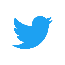 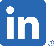 